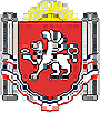 РЕСПУБЛИКА КРЫМРАЗДОЛЬНЕНСКИЙ РАЙОНБЕРЕЗОВСКИЙ СЕЛЬСКИЙ СОВЕТ24 заседание  1 созываРЕШЕНИЕ10.03.2016г.                                          с. Березовка                                        № 229Об утверждении Правил содержания вывесок, указателей улиц и номерных знаков на зданиях и сооружениях, а также информационных стендов расположенных в границах Березовского  сельского поселенияВ соответствии со статьей 14 Федерального закона от 06.0.2003 № 131-ФЗ «Об общих принципах организации местного самоуправления в Российской Федерации», Постановлением государственного комитета Российской Федерации по строительству и жилищно-коммунальному комплексу от 27.09.2003 № 170 «Об утверждении правил и норм технической эксплуатации жилищного фонда», руководствуясь Уставом муниципального образования Березовское сельское поселение Раздольненского района Республики Крым, Березовский  сельский совет РЕШИЛ:Утвердить Правила содержания вывесок, указателей улиц и номерных знаков на зданиях и сооружениях,  а также информационных стендов расположенных в границах Березовского сельского поселения согласно приложению. Решение опубликовать на сайте администрации Березовского сельского поселения Раздольненского района Республики Крым ( http://berezovkassovet.ru/ ) 3. Контроль за исполнением настоящего решения оставляю за собой.4.  Решение вступает в силу со дня обнародования. Председатель Березовского                                                     сельского совета				      А.Б.Назар				                                                            Приложение                                                                                        к решению __24_заседания  Березовского сельского                                                                   совета 1 созыва                                                                       от _10.03.2016г. № _229_                                                      ПРАВИЛАсодержания вывесок, указателей улиц и номерных знаков на            зданиях и сооружениях,  а также информационных стендов расположенных в границах  Березовского сельского поселения1.ОБЩИЕ ПОЛОЖЕНИЯ1.1.Настоящие Правила содержания вывесок, указателей улиц и номерных знаков на зданиях и сооружениях, а также  информационных стендов, расположенных в границах Березовского сельского поселения (далее - Правила) разработаны в соответствии со статьей 14 Федерального закона от 06.10.203 № 131-ФЗ « Об общих принципах организации местного самоуправления в Российской Федерации», постановлением Государственного комитета Российской Федерации по строительству и жилищно-коммунальному комплексу от 27.09.2003 № 170 «Об утверждении правил и норм технической эксплуатации жилищного фонда» с целью улучшения эстетики населенных пунктов Березовского сельского поселения и применения однообразной архитектурно-художественной концепции к элементам внешнего благоустройства.1.2.Правила устанавливают порядок организации установки и содержания вывесок и указателей, информационных стендов не содержащих сведений рекламного характера, информационных указателей с названиями улиц и номерами домов для организаций всех форм собственности и собственников объектов недвижимости на территории Березовского сельского поселения.1.3. Знаками информации населенных пунктов являются:-домовые знаки (аншлаги) с названиями улиц, их типами и номерами домов (земельных участков, зданий); наименованием территориальных единиц, географических названий, и другие наименования объектов градостроительной деятельности;-номерные знаки (таблички) с нумерацией домов (участков), строений, указатели номеров подъездов с количеством квартир в подъезде;-информационные стенды (щиты), которые разрабатываются  для размещения печатной и справочной информации, расписаний общественного транспорта, информации о деятельности органов местного самоуправления, социально значимой (не коммерческой) информации, предвыборных и агитационных материалов.Формирование стандарта знаков  сельской информации предназначены для визуальной ориентации на территории населенного пункта, которые являются основой для дальнейшего развития эстетики предметно-пространственной среды сельского поселения.1.4.Целями Правил являются:- создание необходимого уровня комфорта визуальной ориентации в сельском поселении;- обеспечение безопасности дорожного движения;- повышение комфортности и эстетических качеств среды сельского поселения;- развитие визуальной информации сельского поселения.2.СОДЕРЖАНИЕ ВЫВЕСОК, УКАЗАТЕЛЕЙ УЛИЦ И НОМЕРНЫХ ЗНАКОВ НА ЗДАНИЯХ И СООРУЖЕНИЯХ2.1.Вывески, указатели улиц и номерные знаки на зданиях и сооружениях размещаются на фасадах многоквартирных и жилых домов, зданий в соответствии со следующими требованиями:Указатели полного наименования улицы, переулка устанавливаются на стенах зданий, расположенных на перекрестках, с обеих сторон здания. Номерные знаки располагают на левой стороне недвижимости, имеющих четные номера, на правой стороне объектов недвижимости, имеющих нечетные номера( за левую и правую стороны следует принимать положение объекта, если смотреть на него по ходу движения от начала улицы, переулка). 2.1.3.Номерные знаки на жилых домах многоэтажной застройки располагают с обеих сторон торцевого фасада, на углах, выходящих на проезжую часть главной улицы или внутриквартального проезда.2.1.4.Номерные знаки на отдельных нежилых строениях (корпусах) располагают на левой стороне главного фасада.Размер цифры номерного знака на многоэтажном доме- 35×25 см ( белый цвет на синем поле), на жилых домах частного сектора - 20×15 см( белый цвет на синем поле), указателя наименования улицы, проспекта, переулка и других элементах уличной сети-70×20см. Указатели и номерные знаки следует устанавливать на высоте от 2,5 до 3,5 от уровня земли, на расстоянии не более 1 метра от угла здания (многоэтажного) и на углу жилого дома, расположенного в частном секторе. При вывешивании новых указателей и номеров на зданиях все старые указатели и номера снимаются. Порядковой нумерации подлежат все здания и домовладения независимо от их принадлежности, подчиненности и численности находящихся в них граждан. Подсобные и временные, приспособленные под жилье строения (сараи, кладовки, склады, котельные и другие) нумерации не подлежат. 2.4.Таблички с указанием номеров подъездов многоквартирного дома, а также номеров квартир, расположенных в данном подъезде, должны вывешиваться у входа в подъезд (лестничную клетку). Они должны быть размещены однотипно в каждом подъезде, доме, улице.2.5.Таблички с номерами квартир следует устанавливать на двери каждой квартиры (при этом следует принимать сложившуюся для данного многоквартирного дома нумерацию квартир).2.6.Установка памятных досок на фасадах зданий, объясняющих названия отдельных  улиц и иных элементов уличной сети допускается по решению Березовского сельского совета.2.7.Настоящие Правила распространяют свое действие на вывески, информационные стенды не содержащие сведений рекламного характера. К вывескам, не содержащим сведений рекламного характера, в рамках настоящих Правил относятся информационные таблички юридических лиц и индивидуальных предпринимателей, имеющих целью извещение неопределенного круга лиц о фактическом местонахождении владельца вывески и (или) обозначении места входа, содержащие информацию: фирменное наименование предприятия, организационно- правовая форма, место нахождения юридического лица(индивидуального предпринимателя), режим работы предприятия.Вывеска должна располагаться с правой стороны и /или с левой стороны от входа в здание, в котором предприятие занимает на правах собственности или на правах аренды помещения.2.8.Поддержание в надлежащем состоянии табличек, уличных указателей с наименованиями улиц, номеров зданий, жилых домов возлагается на владельцев зданий и жилых домов.  В многоквартирных домах поддержание в надлежащем состоянии табличек, уличных указателей с наименованием улиц, номеров зданий, подъездов, перечисленных в настоящих Правилах, и флагодержателей должны проводить организации, управляющие многоквартирным домом, товарищества собственников жилья либо организации, выбранные собственниками в качестве обслуживающих многоквартирный дом. Установка и поддержание в надлежащем состоянии вывесок и указателей, не содержащих сведений рекламного характера, возлагается на юридических лиц, индивидуальных предпринимателей, являющихся собственниками указанных вывесок и указателей. Установка и поддержание в надлежащем состоянии табличек с номерами квартир осуществляется собственниками, нанимателями квартир.2.9. В местах массового скопления людей, населенные пункты   должны быть оборудованы информационными стендами.Установка стендов осуществляется за счет средств сельского поселения. Место размещения конструкции согласовывается с главным архитектором Раздольненского района. 3.КОНТРОЛЬ ЗА ИСПОЛНЕНИЕМ ПРАВИЛАдминистрация Березовского сельского поселения осуществляет контроль в пределах своей компетенции за соблюдением физическими и юридическими лицами настоящих Правил. Лица, допустившие нарушение Правил, несут ответственность в соответствии с законодательством Российской Федерации и Республики Крым. 3.3.Вред, причиненный в результате нарушения Правил, возмещается виновными лицами в порядке, установленном действующим законодательством.  ПриложениеК Правилам содержания вывесок, указателей улиц и номерных знаков на зданиях и сооружениях, расположенных в границах Березовского  сельского поселенияПереченьнаселенных пунктов, которые  оборудованы  и которые необходимо оборудовать информационными стендами (щитами) № п/пНаименование населенного пунктаАдрес расположенияПримечание1Березовкаул. Гагарина, 52оборудован2Ниваул. Ленина, 32оборудован3Ульяновкаул. Джаманаклы